Publicado en   el 28/11/2014 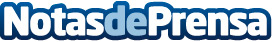 Esta Navidad, Oxfam Intermón promueve el consumo de productos de comercio justo Datos de contacto:Nota de prensa publicada en: https://www.notasdeprensa.es/esta-navidad-oxfam-intermon-promueve-el_1 Categorias: Solidaridad y cooperación http://www.notasdeprensa.es